 	  +38-067-631-86-06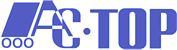 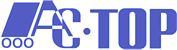 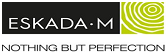 Прайс на фасади «Дотик природи»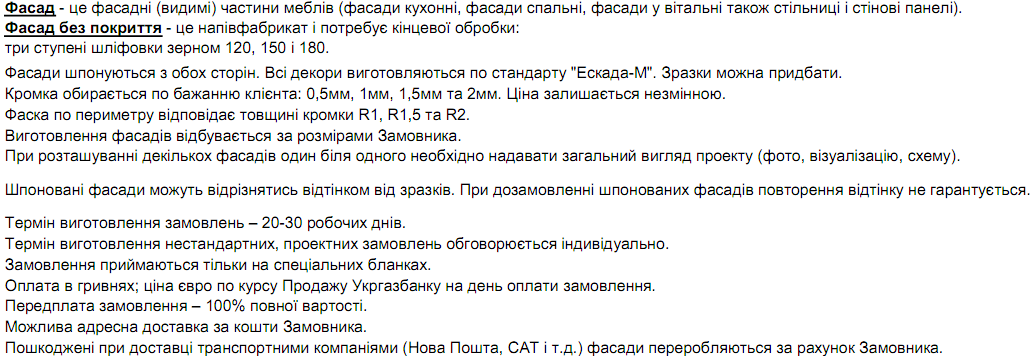 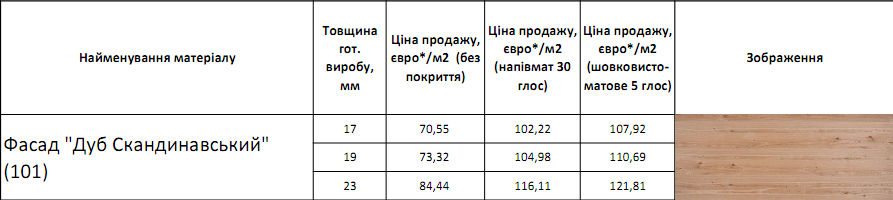 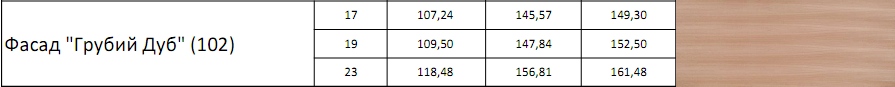 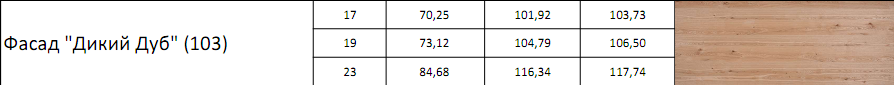 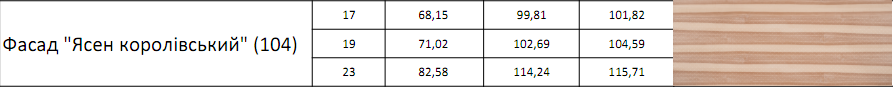 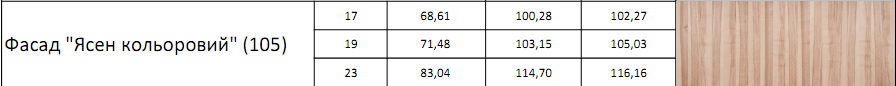 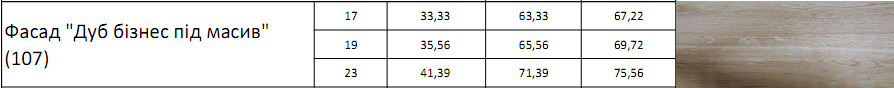 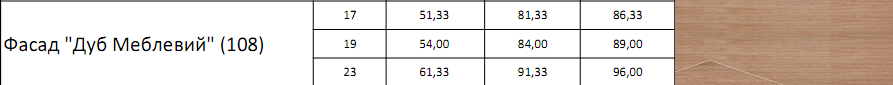 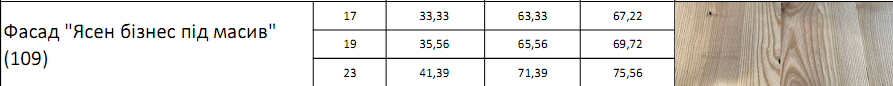 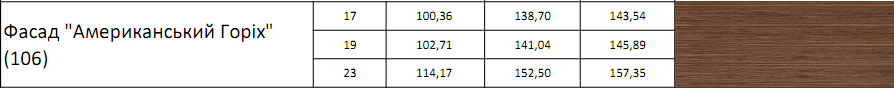 